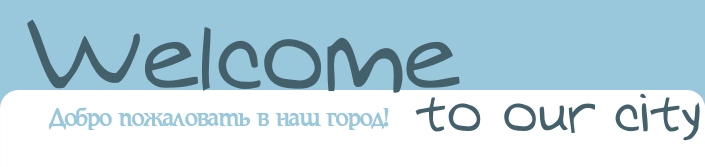 № 2  The history of KrasnoyarskName______________________________________Surname____________________________________ School_____________________________________TASK 1TASK 2	The Score_______________№AnswerABCDEFGHI№AnswerABCDEF